महत्वपूर्ण कुराहरूको निर्देशन(भवनको लिज)ज्यू　　　　　　　　　　　　साल　　　　महिना　　　तारिकतल उल्लेखित फुदोउसानको बारेमा आवासीय भवन निर्माण कारोबार व्यवसाय कानून(यहाँ  "कानून" को रूपमा उल्लेख गरिएको)अनुच्छेद 35 को प्रावधानहरूमा आधारित,  निम्नानुसार व्याख्या गरिएको छ । यसमा उल्लेखित कुराहरू अत्यन्त महत्वपूर्ण भएकोले पूर्ण रूपमा  बुझ्ने गरि अध्ययन गर्नुहोला ।कम्पनी वा ब्यक्तिगत नामप्रतिनिधिको नाम	मुख्य कार्यालयइजाजतपत्र नंअनुमति मिति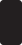 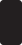 1 दर्ता रेकर्डमा रेकर्ड गरिएका बिवरणहरू2 कानुनी  नियमहरूमा आधारित प्रतिबन्धहरूको रूपरेखा	3 पिउने पानी, बिजुली र ग्याँस आपूर्ति सुविधा र जल निकासी सुविधाको आपूर्तिको स्थिति  
4 निर्माणको निर्माण पूरा भएको आकार、संरचना आदि(अपूर्ण निर्माणको सम्पत्तिको बेला)5 भवन अवस्था सर्वेक्षणको परिणामको रूपरेखा(पहिलानै बनाइएको  भवनको बेला)6 भवन सुविधाको मर्मतको अवस्था( पूर्ण निर्माणको सम्पतिको बेला)7 यो भवन आवासीय निर्माणका रूपमा प्रकृतिक बिपत्ति रोकथाम क्षेत्र भित्र छ या छैन8 यो भवन प्राकृतिक  बिपत्ति पहिरोको चेतावनी क्षेत्र भित्र छ कि छैन9 यो भवन प्राकृतिक  बिपत्ति सुनामीको चेतावनी क्षेत्र भित्र छ कि छैन10 एस्बेस्टोस प्रणालीको सर्वेक्षण बिषयसूचि11 भूकम्प प्रतिरोध सामग्रीको बिषयसूचि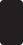 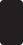 1 भाडा बाहेक हस्तान्तरण गरेको रकम2 करार अनुबंधको रद्द गर्ने सम्बन्धित बिषयहरू3 क्षति हर्जानाको योजना वा दण्ड शुल्क सँग सम्बन्धित बिषयहरू  4 भुक्तानी वा डीपोजिटको लागि संरक्षण उपायहरूको रूपरेखा5 करार अनुबंध अवधि र नवीकरण सम्बन्धी बिषय6 उपयोगी लगायत  अन्य प्रयोगजन्य प्रतिबन्धहरूसँग सम्बन्धित बिषय7 डिपोजिट रकम अदीको हिसाब सँग सम्बन्धित बिषय8 व्यवस्थापनको उप करारकर्ताको सुचना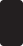 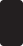 1 डिपोजिटोरी सँग सम्बन्धित बिवरण(धारा 35 को उपधारा2)(1)आवासीय भवन निर्माण ब्यवसयीक एसोसिएशनको कर्मचारी नभएको अवस्थामा(2)आवासीय भवन निर्माण ब्यापारीक एसोसिएशनको कर्मचारीको अवस्थामाअनुसूचि I को 1 बारेमा「स्वामित्वसँग सम्बधित अधिकारका बिवरणहरू」को कोलमा, पुन : खरीद सम्झौता, विभिन्न अस्थायी दर्ता, बहाली आदि दर्ता रेकर्डको अधिकार बिभाग(म, प्रथम पक्ष)मा रेकर्ड गरिएको स्वामित्वसँग सम्बधित अधिकारको प्रत्यकको दर्ता बिषयमा उल्लेख गर्ने । I को 2 बारेमा「कानुनी नाम」को कोलममा तलको तालिकाबाट लागू कानुनी नाम「प्रतिबन्धहरूको रूपरेखा」को कोलममा, त्यो कानुनको आधारमा प्रतिबन्धहरूको रूपरेखा उल्लेख गर्ने।I को 3 बारेमा「कैफियत」को कोलममा बिशेष गरी सुबिधाहरू सँग सम्बन्धित तिरिने रकमको छानबिन गर्ने अवस्थामा , त्यो रकम उल्लेखित गर्ने।I को 4 बारेमा「भवनका सुविधाहरू」को कोलमको बारेमा,मुख्य त बसोबास योग्य भवनलार्इ मनन् गरी एउटा उदाहरण रूपमा राख्ने, ब्यपारीक योग्य भवनको सन्दर्भमा, ब्यापारको प्रकार छुट्याइ, ब्यापारीकको बास्तबिक आदीको ध्यान दिएर बिशेष सोचले सुबिधाहरूबारे प्रष्ट उल्लेख गर्ने।(जस्तै：वाताबरण अनुकूलन सुविधा, लिफ्ट) Ⅱको 5 बारेमा「सामान्य भाडाको करार」,「नियमित भाडाको करार」,「लाइफटाइम भवन भाडाको करार」मध्य कुनै एकमा उपयुक्त भएको देखाउने। हरेक कोलममा बिषयसूची बढि भएको अवस्थामा आवश्यकता अनुसार अलग्गै छुट्याएर उल्लेख गरी, त्यसमा फाइ संलग्न गर्दै उपयुत भाग देखाउने र त्यो तथ्य उल्लेख गर्ने।भवन अवस्था सर्वेक्षणको परिणामको रूपरेखा(महत्त्वपूर्ण बिषयको बर्णन)【काठ/स्टील फ्रेम】भवन अवस्था सर्वेक्षणको परिणामको रूपरेखा(महत्त्वपूर्ण बिषयको बर्णन)   को     आवश्यक सामाग्री■भवन अवस्था सर्वेक्षणको परिणामको बिषयबस्तुयस सर्वेक्षणमा निर्माणित आवास अवस्था सर्वेक्षण विधि मापक(भूमि, अवसंरचना र यातायात धारा 82 नं)मा उल्लेख गरिएको निर्माणित आवास अवस्था सर्वेक्षण भर्इ सर्वेक्षणमा पर्ने आवासको बारेमा भिजुअलमा केन्द्रित  भर्इ गैर कानूनी र अपराधिक काम घटाउन  अनुसन्धान गरी, बिग्रेको भागहरूको अवस्थाहरू बुझ्ने लक्ष हो।त्यसैले, यस सर्वेक्षणमा निम्न कार्यहरू गरिएको छैन ।डिजाईन दस्तावेजआदिहरूसँग मेल खाने कुरा वर्तमान भवन मापक सम्बन्धी प्रावधानहरूको उल्लङ्घन छ या छैन भन्ने कुराको निर्णय गर्नभूकंप प्रतिरोधी र ऊर्जा बचत आदिमा सक्बन्धित व्यक्तिगत क्रियाकलापले यस आवासको संरक्षण गर्ने क्रियाकलापको डिग्री निर्णय गर्नबिग्रेका नराम्रा कुरा आदिको भवनको संरचनात्मक त्रूटिहरू छ या छैन,त्रूति भएको अवस्थाको महत्वपूर्ण कारणको बारेमा दोष छ कि छैन अथवा त्यसको कारणको निर्णय गर्न ■भवन अवस्था सर्वेक्षणको परिणामको रूपरेखा(महत्त्वपूर्ण बिषयको बर्णन को    बारेमा ध्यान दिनेपर्न बिषय1. यस सर्वेक्षणमा त्रूटिहरू छ या छैन भनेर  निर्णय गर्ने नभइ, त्रूटिहरू छैन भनेर ग्यारेन्टी पनि होइन ।2. यस सर्वेक्षणको परिणाममा उल्लेखित बिषय अन्तरगत सर्वेक्षणको समय अवधिमा कुनै परिवर्तण नभएको भनेर ग्यारेन्टी पनि होइन ।3. आवासहरुमा समय बित्दैजादा बिग्रन सक्छ । यस सर्वेक्षणको परिणामको निर्णयमा बसी आवासहरुमा समय बित्दैजादा सामान्यतया बिग्रेको भाग कुनै छैन भनेर ग्यारेन्टी पनि होइन । तर्सथ, आवासमा  समय सापक्ष भैरहने नाशको  अवस्थाको बिगतमा मर्मत गरेतापनि फरक हुन सक्छ।4. यस सर्वेक्षणमा निर्माण मापक संग सम्बन्धित कानुनी नियमहरू अदि संग मिल्छ भनेर निर्णय गर्न मिल्दैन ।5. यस सर्वेक्षणको कुनै भाग वा सबै बिना अनुमति को पुनरुत्थान, प्रतिफल, प्रशोधन, नक्कलि र जागरुकता हुने काम मनहि छ।6. यस सर्वेक्षणमा अनुरोध गर्नेलार्इ मतलब नगरीकन तेस्रो पक्षलार्इ प्रयोग गराउन मनाहि छ । अनि यस सर्वेक्षणको मुख्य व्यक्ति अवस्थित भवन खरिद र बिक्री त्रूटि बीमाको लागि आवेदन गर्ने उद्देश्यले यो सर्वेक्षण परिणाम अधिकारिक ब्यक्ति ले आवासीय वारेंटी दायित्व बीमा निगमा बुझाउने।7. यस सर्वेक्षणमा सम्बोधित गरि गरिएको सेवा(ब्रोकर・मध्यस्थता र नवीकरण कार्य आदि।)मा सम्बन्धित सर्वेक्षणको रूपरेखा खर्च अनुमानित अनुसार पुनर्निर्माण निर्माणको तरिका आदि   प्रस्तुत गर्ने अवस्थामा त्यो बिषय बस्तु र यो सर्वेक्षणको केही सम्बन्ध छैन ।8. यस सर्वेक्षणको रूपरेखामा अवस्थित आवास त्रूटिको वारंटी दायित्व बीमा थपिएको कुरा देखाउनु पर्ने छैन। अवस्थित आवास त्रूटिको वारेंटी दायित्व बीमाको सम्बन्धमा अन्य अलग प्रक्रियाको आवश्यक छ ।भवन अवस्था सर्वेक्षणको परिणामको रूपरेखा(महत्त्वपूर्ण बिषयको बर्णन) 【 स्टील कंक्रीट निर्माण】भवन अवस्था सर्वेक्षणको परिणामको रूपरेखा(महत्त्वपूर्ण बिषयको बर्णन)को  आवश्यक सामाग्री■भवन अवस्था सर्वेक्षणको परिणामको बिषयबस्तुयस सर्वेक्षणमा निर्माणित आवास अवस्था सर्वेक्षण विधि मापक(भूमि, अवसंरचना र यातायात धारा 82 नं)मा उल्लेख गरिएको निर्माणित आवास अवस्था सर्वेक्षण भर्इ सर्वेक्षणमा पर्ने आवासको बारेमा भिजुअलमा केन्द्रित  भर्इ गैर कानूनी र अपराधिक काम घटाउन  अनुसन्धान गरी, बिग्रेको भागहरूको अवस्थाहरू बुझ्ने लक्ष हो।त्यसैले, यस सर्वेक्षणमा निम्न कार्यहरू गरिएको छैन ।डिजाईन दस्तावेजआदिहरूसँग मेल खाने कुरा वर्तमान भवन मापक सम्बन्धी प्रावधानहरूको उल्लङ्घन छ या छैन भन्ने कुराको निर्णय गर्नभूकंप प्रतिरोधी र ऊर्जा बचत आदिमा सक्बन्धित व्यक्तिगत क्रियाकलापले यस आवासको संरक्षण गर्ने क्रियाकलापको डिग्री निर्णय गर्नबिग्रेका नराम्रा कुरा आदिको भवनको संरचनात्मक त्रूटिहरू हरू छ या छैन, त्रूटि भएको अवस्थाको महत्वपूर्ण कारणको बारेमा दोष छ कि छैन अथवा त्यसको कारणको निर्णय गर्न ■भवन अवस्था सर्वेक्षणको परिणामको रूपरेखा(महत्त्वपूर्ण बिषयको बर्णन)को   बारेमा ध्यान दिनेपर्न बिषय1. यस सर्वेक्षणमा त्रूटिहरू छ या छैन भनेर  निर्णय गर्ने नभइ, त्रूटिहरू छैन भनेर ग्यारेन्टी पनि होइन ।2. यस सर्वेक्षणको परिणाममा उल्लेखित बिषय अन्तरगत सर्वेक्षणको समय अवधिमा कुनै परिवर्तण नभएको भनेर ग्यारेन्टी पनि होइन ।3. आवासहरुमा समय बित्दैजादा बिग्रने सक्छ । यस सर्वेक्षणको परिणामको निर्णयमा बसी आवासहरुमा समय बित्दैजादा सामान्यतया बिग्रेको भाग कुनै छैन भनेर ग्यारेन्टी पनि होइन । तर्सथ, आवासमा  समय सापक्ष भैरहने नाशको  अवस्था बिगतमा मर्मत गरेतापनि फरक हुन सक्छ।4. यस सर्वेक्षणमा निर्माण मापक संग सम्बन्धित कानुनी नियमहरू अदि संग मिल्छ भनेर निर्णय गर्न मिल्दैन ।5. यस सर्वेक्षणको कुनै भाग वा सबै बिना अनुमति को पुनरुत्थान, प्रतिफल, प्रशोधन, नक्कली र जागरुकता हुने काम मनाहि छ।6. यस सर्वेक्षणमा अनुरोध गर्नेलार्इ मतलब नगरीकन तेस्रो पक्षलार्इ प्रयोग गराउन मनाहि छ । अनि यस सर्वेक्षणको मुख्य व्यक्ति अवस्थित भवन खरिद र बिक्री त्रूटि बीमाको लागि आवेदन गर्ने उद्देश्यले यो सर्वेक्षण परिणाम अधिकारिक ब्यक्ति ले आवासीय वारंटी दायित्व बीमा निगमा बुझाउने।7. यस सर्वेक्षणमा सम्बोधित गरि गरिएको सेवा(ब्रोकर・मध्यस्थता र नवीकरण कार्य आदि।)मा सम्बन्धित सर्वेक्षणको रूपरेखा खर्च अनुमानित अनुसार पुनर्निर्माण निर्माणको तरिका आदि   प्रस्तुत गर्ने अवस्थामा त्यो बिषय बस्तु र यो सर्वेक्षणको केही सम्बन्ध छैन ।8. यस सर्वेक्षणको रूपरेखामा अवस्थित आवास त्रूटिको वारेंटी दायित्व बीमा थपिएको कुरा देखाउनु पर्ने छैन। अवस्थित आवास त्रूटिको वारेंटी दायित्व बीमाको सम्बन्धमा अन्य अलग प्रक्रियाको आवश्यक छ ।स्पष्टीकरण गर्ने  आवासीय भवन निर्माण कारोबार व्यवसायीनामस्पष्टीकरण गर्ने  आवासीय भवन निर्माण कारोबार व्यवसायीरजिष्टर नम्बर　　　　　　　　(　　　　　　　)स्पष्टीकरण गर्ने  आवासीय भवन निर्माण कारोबार व्यवसायीकार्यरत सम्बधित कामको कार्यालय ठेगानाफोन नं   (　　　　　)　　　　　－लेनदेनको मोड(एन अनुच्छेद 34  धारा 2)प्रतिनिधि　　　・　　ब्रोकरभबननाम  भबनबसोबास स्थान भबनकोठा नम्बर भबनभुर्इको क्षेत्र  वर्ग मि・(रजिस्ट्री क्षेत्र　　　　　　　वर्ग मि・) भबनप्रकार र ढाँचासापटी दिनेको नाम .ठेगानासापटी दिनेको नाम .ठेगानातत्काल प्रयोग गर्न सक्ने सुविधाहरूतत्काल प्रयोग गर्न सक्ने सुविधाहरूसुविधा मर्मत योजनाकैफियतपिउने पानीसार्वजनिक · निजी · ठीकसाल　　महिना   तारिक सार्वजनिक · निजी · ठीकबिजुली　　　साल　　　　महिना　　　　तारिकग्याँसशहर · प्रोपेन　　　साल　　महिना   तारिक शहर· प्रोपेनजल निकासी　　　साल　　　　महिना　　　　तारिकभवनको आकार र निर्माणको संरचनामुख्य संरचना, आन्तरिक र बाहिरी संरचना, कार्य समाप्तिसुबिधाहरूको फिटिङ र संरचनाभवन अवस्था सर्वेक्षणको परिणामको कार्यान्वयन छ या छैनछछैनभवन अवस्था सर्वेक्षणको परिणामको रूपरेखाभवन सुविधाहरूछ या छैनमोडेलअन्यभान्छा कोठाशौचालयबाथरूमतातोपानी आपूर्ति सुविधाग्यास स्टोभएयर कंडीशनिंग सुबिधाआवासीय निर्माणका रूपमा प्राकृतिक बिपत्ति रोकथाम क्षेत्र भित्रआवासीय निर्माणका रूपमा प्राकृतिक बिपत्ति रोकथाम क्षेत्र भन्दा बाहिरप्राकृतिक बिपत्ति पहिरोको चेतावनी क्षेत्र भित्रप्राकृतिक बिपत्ति पहिरोको चेतावनी क्षेत्र भन्दा बाहिरएस्बेस्टोस प्रणाली सर्वेक्षण परिणामको रेकर्ड छ या छैनछछैनएस्बेस्टोस प्रणालीको सर्वेक्षण बिषयसूचिभूकम्प प्रतिरोध सामग्री छ या छैनछछैनभूकम्प प्रतिरोध सामग्रीको बिषयसूचिरकमहस्तान्तरणको उद्देश्य 1234संरक्षण उपायहरू लिने कि नलिनेलिने・नलिनेसंरक्षण उपायहरू संचालन गर्ने संस्था करार अनुबंध अवधि(शुरू मिति)　       साल 　 महिना   तारिक(समाप्ति मिति)　　 साल 　 महिना   तारिकबर्ष　　महिनासामान्य भाडाको करारकरार अनुबंध अवधि(शुरू मिति)　       साल 　 महिना   तारिक(समाप्ति मिति)　　 साल 　 महिना   तारिकबर्ष　　महिनानियमित भाडाको करारकरार अनुबंध अवधि(शुरू मिति)　       साल 　 महिना   तारिक(समाप्ति मिति)　　 साल 　 महिना   तारिकबर्ष　　महिनालाइफटाइम भवन भाडाको करारनवीकरण सम्बन्धी बिषयउपयोगी प्रतिबन्धखण्डित स्वामित्व भवनको सन्दर्भमा बिशेष स्वामित्वको भागको प्रतिबन्धहरूको नियमहरूअन्यप्रयोगजन्य प्रतिबन्धनाम(ब्यपारीक नं वा नाम)(मानस्योन ब्यवस्थापनको उचित प्रगति सँग सम्बन्धित बैधानिक धारा 46 को उपधारा 1को अनुच्छेद 2को रेकड नं वा भाडामा लगाउने प्रबन्धक दर्ता नियमको धारा 5 को उपधारा 2 को रेकड नं)ठेगाना(प्रमुख कार्यालय स्थान)आवासीय भवन निर्माण ब्यापारीक एसोसिएशननामआवासीय भवन निर्माण ब्यापारीक एसोसिएशनठेगानाआवासीय भवन निर्माण ब्यापारीक एसोसिएशनकार्यालय ठेगानापुन भुक्तानी सेवाको लागि डिपोजिट गरेको डिपोजिटोरी र त्यसको स्थानपुन भुक्तानी सेवाको लागि डिपोजिट गरेको डिपोजिटोरी र त्यसको स्थाननयाँ आवास शहरी विकास कानूननयाँ सिटी इन्फ्रास्ट्रक्चर सुधार कानूनवितरण कारोबार शहरी विकास कानूनबनाएको मितिबनाएको मितिबनाएको मितिबनाएको मितिभबनभवनको नामभवनको नामज्यूको घरज्यूको घरज्यूको घरज्यूको घरज्यूको घरज्यूको घरज्यूको घरज्यूको घरज्यूको घरज्यूको घरभबनस्थानस्थान□आवासीय संकेत□एरिया नाम र नंबर□आवासीय संकेत□एरिया नाम र नंबर□आवासीय संकेत□एरिया नाम र नंबर□आवासीय संकेत□एरिया नाम र नंबर□आवासीय संकेत□एरिया नाम र नंबर□आवासीय संकेत□एरिया नाम र नंबर□आवासीय संकेत□एरिया नाम र नंबर□आवासीय संकेत□एरिया नाम र नंबर□आवासीय संकेत□एरिया नाम र नंबर□आवासीय संकेत□एरिया नाम र नंबरभबन(संयुक्त आवासको अवस्थामा)(संयुक्त आवासको अवस्थामा)मानस्योन आदिको नाम कोठा नंकोठा नंकोठा नंकोठा नंभबनसंरचना प्रकारसंरचना प्रकार□काठ　　□स्टील फ्रेम 　 □अन्य(मिश्रित संरचना आदि) □काठ　　□स्टील फ्रेम 　 □अन्य(मिश्रित संरचना आदि) □काठ　　□स्टील फ्रेम 　 □अन्य(मिश्रित संरचना आदि) □काठ　　□स्टील फ्रेम 　 □अन्य(मिश्रित संरचना आदि) □काठ　　□स्टील फ्रेम 　 □अन्य(मिश्रित संरचना आदि) □काठ　　□स्टील फ्रेम 　 □अन्य(मिश्रित संरचना आदि) □काठ　　□स्टील फ्रेम 　 □अन्य(मिश्रित संरचना आदि) □काठ　　□स्टील फ्रेम 　 □अन्य(मिश्रित संरचना आदि) □काठ　　□स्टील फ्रेम 　 □अन्य(मिश्रित संरचना आदि) □काठ　　□स्टील फ्रेम 　 □अन्य(मिश्रित संरचना आदि) भबनश्रेणीश्रेणीग्राउण्ड     फ्लोर・अन्डरग्राउण्ड फ्लोरग्राउण्ड     फ्लोर・अन्डरग्राउण्ड फ्लोरकुल भूर्इ क्षेत्रकुल भूर्इ क्षेत्रकुल भूर्इ क्षेत्रकुल भूर्इ क्षेत्रकुल भूर्इ क्षेत्रबर्ग मिबर्ग मिबर्ग मि              भवन स्थिति सर्वेक्षणसर्वेक्षणको मितिसर्वेक्षणको मिति              भवन स्थिति सर्वेक्षणसर्वेक्षण वर्गीकरणसर्वेक्षण वर्गीकरण□एकल आवासीय घर□संयुक्त आवासीय घर आदि (□आवास प्रकार  □आवास इकार्इ प्रकार) □एकल आवासीय घर□संयुक्त आवासीय घर आदि (□आवास प्रकार  □आवास इकार्इ प्रकार) □एकल आवासीय घर□संयुक्त आवासीय घर आदि (□आवास प्रकार  □आवास इकार्इ प्रकार) □एकल आवासीय घर□संयुक्त आवासीय घर आदि (□आवास प्रकार  □आवास इकार्इ प्रकार) □एकल आवासीय घर□संयुक्त आवासीय घर आदि (□आवास प्रकार  □आवास इकार्इ प्रकार) □एकल आवासीय घर□संयुक्त आवासीय घर आदि (□आवास प्रकार  □आवास इकार्इ प्रकार) □एकल आवासीय घर□संयुक्त आवासीय घर आदि (□आवास प्रकार  □आवास इकार्इ प्रकार) □एकल आवासीय घर□संयुक्त आवासीय घर आदि (□आवास प्रकार  □आवास इकार्इ प्रकार) □एकल आवासीय घर□संयुक्त आवासीय घर आदि (□आवास प्रकार  □आवास इकार्इ प्रकार) □एकल आवासीय घर□संयुक्त आवासीय घर आदि (□आवास प्रकार  □आवास इकार्इ प्रकार)               भवन स्थिति सर्वेक्षणबिग्रेको भागहरू छ या छैनबिग्रेको भागहरू छ या छैनभवन अवस्था सर्वेक्षणको परिणामलार्इ मध्यनजर गरी नराम्रा घटनाहरू छ या छैन(तलको『प्रत्येक भागमा बिग्रेको भागहरू छ या छैन』कोलममा उल्लेख गर्ने)भवन अवस्था सर्वेक्षणको परिणामलार्इ मध्यनजर गरी नराम्रा घटनाहरू छ या छैन(तलको『प्रत्येक भागमा बिग्रेको भागहरू छ या छैन』कोलममा उल्लेख गर्ने)भवन अवस्था सर्वेक्षणको परिणामलार्इ मध्यनजर गरी नराम्रा घटनाहरू छ या छैन(तलको『प्रत्येक भागमा बिग्रेको भागहरू छ या छैन』कोलममा उल्लेख गर्ने)भवन अवस्था सर्वेक्षणको परिणामलार्इ मध्यनजर गरी नराम्रा घटनाहरू छ या छैन(तलको『प्रत्येक भागमा बिग्रेको भागहरू छ या छैन』कोलममा उल्लेख गर्ने)भवन अवस्था सर्वेक्षणको परिणामलार्इ मध्यनजर गरी नराम्रा घटनाहरू छ या छैन(तलको『प्रत्येक भागमा बिग्रेको भागहरू छ या छैन』कोलममा उल्लेख गर्ने)भवन अवस्था सर्वेक्षणको परिणामलार्इ मध्यनजर गरी नराम्रा घटनाहरू छ या छैन(तलको『प्रत्येक भागमा बिग्रेको भागहरू छ या छैन』कोलममा उल्लेख गर्ने)भवन अवस्था सर्वेक्षणको परिणामलार्इ मध्यनजर गरी नराम्रा घटनाहरू छ या छैन(तलको『प्रत्येक भागमा बिग्रेको भागहरू छ या छैन』कोलममा उल्लेख गर्ने)भवन अवस्था सर्वेक्षणको परिणामलार्इ मध्यनजर गरी नराम्रा घटनाहरू छ या छैन(तलको『प्रत्येक भागमा बिग्रेको भागहरू छ या छैन』कोलममा उल्लेख गर्ने)भवन अवस्था सर्वेक्षणको परिणामलार्इ मध्यनजर गरी नराम्रा घटनाहरू छ या छैन(तलको『प्रत्येक भागमा बिग्रेको भागहरू छ या छैन』कोलममा उल्लेख गर्ने)□ छ　□ छैन              भवन स्थिति सर्वेक्षणप्रत्येक भागमा बिग्रेको भागहरू छ या छैन※सर्वेक्षणले नबिग्रेको भागमा दुइ लार्इनले काटेर लुकाउन＜संरचनात्मक क्षमताको मुख्य भागसँग सम्बन्धित सर्वेक्षणका भागहरू＞＜संरचनात्मक क्षमताको मुख्य भागसँग सम्बन्धित सर्वेक्षणका भागहरू＞＜संरचनात्मक क्षमताको मुख्य भागसँग सम्बन्धित सर्वेक्षणका भागहरू＞＜वर्षा पानीको चुहावट  रोकथामका भाग संग सम्बन्धित सर्वेक्षणका भागहरू＞＜वर्षा पानीको चुहावट  रोकथामका भाग संग सम्बन्धित सर्वेक्षणका भागहरू＞＜वर्षा पानीको चुहावट  रोकथामका भाग संग सम्बन्धित सर्वेक्षणका भागहरू＞＜वर्षा पानीको चुहावट  रोकथामका भाग संग सम्बन्धित सर्वेक्षणका भागहरू＞＜वर्षा पानीको चुहावट  रोकथामका भाग संग सम्बन्धित सर्वेक्षणका भागहरू＞＜वर्षा पानीको चुहावट  रोकथामका भाग संग सम्बन्धित सर्वेक्षणका भागहरू＞＜वर्षा पानीको चुहावट  रोकथामका भाग संग सम्बन्धित सर्वेक्षणका भागहरू＞              भवन स्थिति सर्वेक्षणप्रत्येक भागमा बिग्रेको भागहरू छ या छैन※सर्वेक्षणले नबिग्रेको भागमा दुइ लार्इनले काटेर लुकाउननराम्रा घटनाहरू छ छैन सर्वेक्षणले सकेनआधार	□   □   □जग र भूर्इ सेट	□   □   □भूर्इ	□   □   □पिलर र बीम	□   □   □बाहिरी भित्ता र घरको पछाडी	□   □   □बालकनी	□   □   □भित्री भित्ता	□   □   □कोशि	□   □   □साना स्टोर कक्ष	□   □   □अन्य(एरी गिरोह)	□   □   □(कुहनु・गनाउने खाना)	□   □   □(पुन: मर्मत सर्वेक्षण)	□   □   □(कंक्रीट कम्प्रेक बल)	□   □   □नराम्रा घटनाहरू छ छैन सर्वेक्षणले सकेनआधार	□   □   □जग र भूर्इ सेट	□   □   □भूर्इ	□   □   □पिलर र बीम	□   □   □बाहिरी भित्ता र घरको पछाडी	□   □   □बालकनी	□   □   □भित्री भित्ता	□   □   □कोशि	□   □   □साना स्टोर कक्ष	□   □   □अन्य(एरी गिरोह)	□   □   □(कुहनु・गनाउने खाना)	□   □   □(पुन: मर्मत सर्वेक्षण)	□   □   □(कंक्रीट कम्प्रेक बल)	□   □   □नराम्रा घटनाहरू छ छैन सर्वेक्षणले सकेनआधार	□   □   □जग र भूर्इ सेट	□   □   □भूर्इ	□   □   □पिलर र बीम	□   □   □बाहिरी भित्ता र घरको पछाडी	□   □   □बालकनी	□   □   □भित्री भित्ता	□   □   □कोशि	□   □   □साना स्टोर कक्ष	□   □   □अन्य(एरी गिरोह)	□   □   □(कुहनु・गनाउने खाना)	□   □   □(पुन: मर्मत सर्वेक्षण)	□   □   □(कंक्रीट कम्प्रेक बल)	□   □   □नराम्रा घटनाहरू छ छैन सर्वेक्षणले सकेनबाहिरी भित्ता	□   □   □घरको पछाडी	□   □   □बालकनी	□   □   □भित्री भित्ता	□   □   □कोशि	□   □   □साना स्टोर कक्ष	□   □   □छत	□   □   □नराम्रा घटनाहरू छ छैन सर्वेक्षणले सकेनबाहिरी भित्ता	□   □   □घरको पछाडी	□   □   □बालकनी	□   □   □भित्री भित्ता	□   □   □कोशि	□   □   □साना स्टोर कक्ष	□   □   □छत	□   □   □नराम्रा घटनाहरू छ छैन सर्वेक्षणले सकेनबाहिरी भित्ता	□   □   □घरको पछाडी	□   □   □बालकनी	□   □   □भित्री भित्ता	□   □   □कोशि	□   □   □साना स्टोर कक्ष	□   □   □छत	□   □   □नराम्रा घटनाहरू छ छैन सर्वेक्षणले सकेनबाहिरी भित्ता	□   □   □घरको पछाडी	□   □   □बालकनी	□   □   □भित्री भित्ता	□   □   □कोशि	□   □   □साना स्टोर कक्ष	□   □   □छत	□   □   □नराम्रा घटनाहरू छ छैन सर्वेक्षणले सकेनबाहिरी भित्ता	□   □   □घरको पछाडी	□   □   □बालकनी	□   □   □भित्री भित्ता	□   □   □कोशि	□   □   □साना स्टोर कक्ष	□   □   □छत	□   □   □नराम्रा घटनाहरू छ छैन सर्वेक्षणले सकेनबाहिरी भित्ता	□   □   □घरको पछाडी	□   □   □बालकनी	□   □   □भित्री भित्ता	□   □   □कोशि	□   □   □साना स्टोर कक्ष	□   □   □छत	□   □   □नराम्रा घटनाहरू छ छैन सर्वेक्षणले सकेनबाहिरी भित्ता	□   □   □घरको पछाडी	□   □   □बालकनी	□   □   □भित्री भित्ता	□   □   □कोशि	□   □   □साना स्टोर कक्ष	□   □   □छत	□   □   □भवन अवस्था सर्वेक्षक सर्वेक्षकको नाम सर्वेक्षकको नामभवन अवस्था सर्वेक्षकसर्वेक्षकको प्रशिक्षणको कार्यान्वयन प्रशिक्षण संस्थाको नाम र  प्रमाणपत्रको नम्बरसर्वेक्षकको प्रशिक्षणको कार्यान्वयन प्रशिक्षण संस्थाको नाम र  प्रमाणपत्रको नम्बरभवन अवस्था सर्वेक्षकइन्जिनियरको योग्यता प्रकारइन्जिनियरको योग्यता प्रकार□　पहिलो श्रेणी　　　□ दोस्रो श्रेणी　　　　□काठ निर्माण □　पहिलो श्रेणी　　　□ दोस्रो श्रेणी　　　　□काठ निर्माण □　पहिलो श्रेणी　　　□ दोस्रो श्रेणी　　　　□काठ निर्माण □　पहिलो श्रेणी　　　□ दोस्रो श्रेणी　　　　□काठ निर्माण □　पहिलो श्रेणी　　　□ दोस्रो श्रेणी　　　　□काठ निर्माण □　पहिलो श्रेणी　　　□ दोस्रो श्रेणी　　　　□काठ निर्माण □　पहिलो श्रेणी　　　□ दोस्रो श्रेणी　　　　□काठ निर्माण □　पहिलो श्रेणी　　　□ दोस्रो श्रेणी　　　　□काठ निर्माण □　पहिलो श्रेणी　　　□ दोस्रो श्रेणी　　　　□काठ निर्माण □　पहिलो श्रेणी　　　□ दोस्रो श्रेणी　　　　□काठ निर्माण भवन अवस्था सर्वेक्षकइन्जिनियरको दर्ता नम्बरइन्जिनियरको दर्ता नम्बर□ दार्इजिन दर्ता	भाग　　　　　　　　　नं □ गर्भनर दर्ता　 □ दार्इजिन दर्ता	भाग　　　　　　　　　नं □ गर्भनर दर्ता　 □ दार्इजिन दर्ता	भाग　　　　　　　　　नं □ गर्भनर दर्ता　 □ दार्इजिन दर्ता	भाग　　　　　　　　　नं □ गर्भनर दर्ता　 □ दार्इजिन दर्ता	भाग　　　　　　　　　नं □ गर्भनर दर्ता　 □ दार्इजिन दर्ता	भाग　　　　　　　　　नं □ गर्भनर दर्ता　 □ दार्इजिन दर्ता	भाग　　　　　　　　　नं □ गर्भनर दर्ता　 □ दार्इजिन दर्ता	भाग　　　　　　　　　नं □ गर्भनर दर्ता　 □ दार्इजिन दर्ता	भाग　　　　　　　　　नं □ गर्भनर दर्ता　 □ दार्इजिन दर्ता	भाग　　　　　　　　　नं □ गर्भनर दर्ता　 भवन अवस्था सर्वेक्षकआबदृद कार्यालयको नामआबदृद कार्यालयको नामभवन अवस्था सर्वेक्षकइन्जिनियरको कार्यालयको दर्ता नम्बरइन्जिनियरको कार्यालयको दर्ता नम्बरगर्भनर दर्ता　 भाग　　　　　　　　　नंगर्भनर दर्ता　 भाग　　　　　　　　　नंगर्भनर दर्ता　 भाग　　　　　　　　　नंगर्भनर दर्ता　 भाग　　　　　　　　　नंगर्भनर दर्ता　 भाग　　　　　　　　　नंगर्भनर दर्ता　 भाग　　　　　　　　　नंगर्भनर दर्ता　 भाग　　　　　　　　　नंगर्भनर दर्ता　 भाग　　　　　　　　　नंगर्भनर दर्ता　 भाग　　　　　　　　　नंगर्भनर दर्ता　 भाग　　　　　　　　　नंबनाएको मिति बनाएको मिति बनाएको मिति बनाएको मिति भबनभवनको नामभवनको नामज्यूको घरज्यूको घरज्यूको घरज्यूको घरज्यूको घरज्यूको घरज्यूको घरज्यूको घरज्यूको घरज्यूको घरभबनस्थानस्थान□आवासीय संकेत□एरिया नाम र नंबर□आवासीय संकेत□एरिया नाम र नंबर□आवासीय संकेत□एरिया नाम र नंबर□आवासीय संकेत□एरिया नाम र नंबर□आवासीय संकेत□एरिया नाम र नंबर□आवासीय संकेत□एरिया नाम र नंबर□आवासीय संकेत□एरिया नाम र नंबर□आवासीय संकेत□एरिया नाम र नंबर□आवासीय संकेत□एरिया नाम र नंबर□आवासीय संकेत□एरिया नाम र नंबरभबन(संयुक्त आवासको अवस्थामा)(संयुक्त आवासको अवस्थामा)मानस्योन आदिको नाम कोठा नंकोठा नंकोठा नंकोठा नंभबनसंरचना प्रकारसंरचना प्रकार□स्टील कंक्रीट निर्माण　□स्टील इस्पाट फ्रेम कंक्रीट निर्माण □अन्य(मिश्रित संरचना आदि)□स्टील कंक्रीट निर्माण　□स्टील इस्पाट फ्रेम कंक्रीट निर्माण □अन्य(मिश्रित संरचना आदि)□स्टील कंक्रीट निर्माण　□स्टील इस्पाट फ्रेम कंक्रीट निर्माण □अन्य(मिश्रित संरचना आदि)□स्टील कंक्रीट निर्माण　□स्टील इस्पाट फ्रेम कंक्रीट निर्माण □अन्य(मिश्रित संरचना आदि)□स्टील कंक्रीट निर्माण　□स्टील इस्पाट फ्रेम कंक्रीट निर्माण □अन्य(मिश्रित संरचना आदि)□स्टील कंक्रीट निर्माण　□स्टील इस्पाट फ्रेम कंक्रीट निर्माण □अन्य(मिश्रित संरचना आदि)□स्टील कंक्रीट निर्माण　□स्टील इस्पाट फ्रेम कंक्रीट निर्माण □अन्य(मिश्रित संरचना आदि)□स्टील कंक्रीट निर्माण　□स्टील इस्पाट फ्रेम कंक्रीट निर्माण □अन्य(मिश्रित संरचना आदि)□स्टील कंक्रीट निर्माण　□स्टील इस्पाट फ्रेम कंक्रीट निर्माण □अन्य(मिश्रित संरचना आदि)□स्टील कंक्रीट निर्माण　□स्टील इस्पाट फ्रेम कंक्रीट निर्माण □अन्य(मिश्रित संरचना आदि)भबनश्रेणीश्रेणीग्राउण्ड     फ्लोर・अन्डरग्राउण्ड फ्लोरग्राउण्ड     फ्लोर・अन्डरग्राउण्ड फ्लोरकुल भूर्इ क्षेत्रकुल भूर्इ क्षेत्रकुल भूर्इ क्षेत्रकुल भूर्इ क्षेत्रकुल भूर्इ क्षेत्रबर्ग मिबर्ग मिबर्ग मि              भवन स्थिति सर्वेक्षणसर्वेक्षणको मितिसर्वेक्षणको मिति              भवन स्थिति सर्वेक्षणसर्वेक्षण वर्गीकरणसर्वेक्षण वर्गीकरण□एकल आवासीय घर□संयुक्त आवासीय घर आदि (□आवास प्रकार  □आवास इकार्इ प्रकार)□एकल आवासीय घर□संयुक्त आवासीय घर आदि (□आवास प्रकार  □आवास इकार्इ प्रकार)□एकल आवासीय घर□संयुक्त आवासीय घर आदि (□आवास प्रकार  □आवास इकार्इ प्रकार)□एकल आवासीय घर□संयुक्त आवासीय घर आदि (□आवास प्रकार  □आवास इकार्इ प्रकार)□एकल आवासीय घर□संयुक्त आवासीय घर आदि (□आवास प्रकार  □आवास इकार्इ प्रकार)□एकल आवासीय घर□संयुक्त आवासीय घर आदि (□आवास प्रकार  □आवास इकार्इ प्रकार)□एकल आवासीय घर□संयुक्त आवासीय घर आदि (□आवास प्रकार  □आवास इकार्इ प्रकार)□एकल आवासीय घर□संयुक्त आवासीय घर आदि (□आवास प्रकार  □आवास इकार्इ प्रकार)□एकल आवासीय घर□संयुक्त आवासीय घर आदि (□आवास प्रकार  □आवास इकार्इ प्रकार)□एकल आवासीय घर□संयुक्त आवासीय घर आदि (□आवास प्रकार  □आवास इकार्इ प्रकार)              भवन स्थिति सर्वेक्षणबिग्रेको भागहरू छ या छैनबिग्रेको भागहरू छ या छैनभवन अवस्था सर्वेक्षणको परिणामलार्इ मध्यनजर गरी नराम्रा घटनाहरू छ या छैन(तलको『प्रत्येक भागमा बिग्रेको भागहरू छ या छैन』कोलममा उल्लेख गर्ने)भवन अवस्था सर्वेक्षणको परिणामलार्इ मध्यनजर गरी नराम्रा घटनाहरू छ या छैन(तलको『प्रत्येक भागमा बिग्रेको भागहरू छ या छैन』कोलममा उल्लेख गर्ने)भवन अवस्था सर्वेक्षणको परिणामलार्इ मध्यनजर गरी नराम्रा घटनाहरू छ या छैन(तलको『प्रत्येक भागमा बिग्रेको भागहरू छ या छैन』कोलममा उल्लेख गर्ने)भवन अवस्था सर्वेक्षणको परिणामलार्इ मध्यनजर गरी नराम्रा घटनाहरू छ या छैन(तलको『प्रत्येक भागमा बिग्रेको भागहरू छ या छैन』कोलममा उल्लेख गर्ने)भवन अवस्था सर्वेक्षणको परिणामलार्इ मध्यनजर गरी नराम्रा घटनाहरू छ या छैन(तलको『प्रत्येक भागमा बिग्रेको भागहरू छ या छैन』कोलममा उल्लेख गर्ने)भवन अवस्था सर्वेक्षणको परिणामलार्इ मध्यनजर गरी नराम्रा घटनाहरू छ या छैन(तलको『प्रत्येक भागमा बिग्रेको भागहरू छ या छैन』कोलममा उल्लेख गर्ने)भवन अवस्था सर्वेक्षणको परिणामलार्इ मध्यनजर गरी नराम्रा घटनाहरू छ या छैन(तलको『प्रत्येक भागमा बिग्रेको भागहरू छ या छैन』कोलममा उल्लेख गर्ने)भवन अवस्था सर्वेक्षणको परिणामलार्इ मध्यनजर गरी नराम्रा घटनाहरू छ या छैन(तलको『प्रत्येक भागमा बिग्रेको भागहरू छ या छैन』कोलममा उल्लेख गर्ने)भवन अवस्था सर्वेक्षणको परिणामलार्इ मध्यनजर गरी नराम्रा घटनाहरू छ या छैन(तलको『प्रत्येक भागमा बिग्रेको भागहरू छ या छैन』कोलममा उल्लेख गर्ने)□ छ　□ छैन              भवन स्थिति सर्वेक्षणप्रत्येक भागमा बिग्रेको भागहरू छ या छैन※सर्वेक्षणले नबिग्रेको भागमा दुइ लार्इनले काटेर लुकाउन＜संरचनात्मक क्षमताको मुख्य भागसँग सम्बन्धित सर्वेक्षणका भागहरू＞＜संरचनात्मक क्षमताको मुख्य भागसँग सम्बन्धित सर्वेक्षणका भागहरू＞＜संरचनात्मक क्षमताको मुख्य भागसँग सम्बन्धित सर्वेक्षणका भागहरू＞＜वर्षा पानीको चुहावट  रोकथामका भाग संग सम्बन्धित सर्वेक्षणका भागहरू＞＜वर्षा पानीको चुहावट  रोकथामका भाग संग सम्बन्धित सर्वेक्षणका भागहरू＞＜वर्षा पानीको चुहावट  रोकथामका भाग संग सम्बन्धित सर्वेक्षणका भागहरू＞＜वर्षा पानीको चुहावट  रोकथामका भाग संग सम्बन्धित सर्वेक्षणका भागहरू＞＜वर्षा पानीको चुहावट  रोकथामका भाग संग सम्बन्धित सर्वेक्षणका भागहरू＞＜वर्षा पानीको चुहावट  रोकथामका भाग संग सम्बन्धित सर्वेक्षणका भागहरू＞＜वर्षा पानीको चुहावट  रोकथामका भाग संग सम्बन्धित सर्वेक्षणका भागहरू＞              भवन स्थिति सर्वेक्षणप्रत्येक भागमा बिग्रेको भागहरू छ या छैन※सर्वेक्षणले नबिग्रेको भागमा दुइ लार्इनले काटेर लुकाउननराम्रा घटनाहरू छ छैन सर्वेक्षणले सकेनआधार	□   □   □भूर्इ	□   □   □पिलर र बीम	□   □   □बाहिरी भित्ता	□   □   □बालकनी र साझेदारी बरण्ढा	□   □   □भित्री भित्ता	□   □   □कोशि	□   □   □अन्य(पुन: मर्मत सर्वेक्षण)	□   □   □(कंक्रीट कम्प्रेक बल) 	□   □   □नराम्रा घटनाहरू छ छैन सर्वेक्षणले सकेनआधार	□   □   □भूर्इ	□   □   □पिलर र बीम	□   □   □बाहिरी भित्ता	□   □   □बालकनी र साझेदारी बरण्ढा	□   □   □भित्री भित्ता	□   □   □कोशि	□   □   □अन्य(पुन: मर्मत सर्वेक्षण)	□   □   □(कंक्रीट कम्प्रेक बल) 	□   □   □नराम्रा घटनाहरू छ छैन सर्वेक्षणले सकेनआधार	□   □   □भूर्इ	□   □   □पिलर र बीम	□   □   □बाहिरी भित्ता	□   □   □बालकनी र साझेदारी बरण्ढा	□   □   □भित्री भित्ता	□   □   □कोशि	□   □   □अन्य(पुन: मर्मत सर्वेक्षण)	□   □   □(कंक्रीट कम्प्रेक बल) 	□   □   □नराम्रा घटनाहरू छ छैन सर्वेक्षणले सकेनबाहिरी भित्ता	□   □   □भित्री भित्ता	□   □   □कोशि	□   □   □छत	□   □   □नराम्रा घटनाहरू छ छैन सर्वेक्षणले सकेनबाहिरी भित्ता	□   □   □भित्री भित्ता	□   □   □कोशि	□   □   □छत	□   □   □नराम्रा घटनाहरू छ छैन सर्वेक्षणले सकेनबाहिरी भित्ता	□   □   □भित्री भित्ता	□   □   □कोशि	□   □   □छत	□   □   □नराम्रा घटनाहरू छ छैन सर्वेक्षणले सकेनबाहिरी भित्ता	□   □   □भित्री भित्ता	□   □   □कोशि	□   □   □छत	□   □   □नराम्रा घटनाहरू छ छैन सर्वेक्षणले सकेनबाहिरी भित्ता	□   □   □भित्री भित्ता	□   □   □कोशि	□   □   □छत	□   □   □नराम्रा घटनाहरू छ छैन सर्वेक्षणले सकेनबाहिरी भित्ता	□   □   □भित्री भित्ता	□   □   □कोशि	□   □   □छत	□   □   □नराम्रा घटनाहरू छ छैन सर्वेक्षणले सकेनबाहिरी भित्ता	□   □   □भित्री भित्ता	□   □   □कोशि	□   □   □छत	□   □   □भवन अवस्था सर्वेक्षक सर्वेक्षकको नाम सर्वेक्षकको नामभवन अवस्था सर्वेक्षकसर्वेक्षकको प्रशिक्षणको कार्यान्वयन प्रशिक्षण संस्थाको नाम र  प्रमाणपत्रको नम्बरसर्वेक्षकको प्रशिक्षणको कार्यान्वयन प्रशिक्षण संस्थाको नाम र  प्रमाणपत्रको नम्बरभवन अवस्था सर्वेक्षकइन्जिनियरको योग्यता प्रकारइन्जिनियरको योग्यता प्रकार□　पहिलो श्रेणी　　　□ दोस्रो श्रेणी　　　　□काठ निर्माण □　पहिलो श्रेणी　　　□ दोस्रो श्रेणी　　　　□काठ निर्माण □　पहिलो श्रेणी　　　□ दोस्रो श्रेणी　　　　□काठ निर्माण □　पहिलो श्रेणी　　　□ दोस्रो श्रेणी　　　　□काठ निर्माण □　पहिलो श्रेणी　　　□ दोस्रो श्रेणी　　　　□काठ निर्माण □　पहिलो श्रेणी　　　□ दोस्रो श्रेणी　　　　□काठ निर्माण □　पहिलो श्रेणी　　　□ दोस्रो श्रेणी　　　　□काठ निर्माण □　पहिलो श्रेणी　　　□ दोस्रो श्रेणी　　　　□काठ निर्माण □　पहिलो श्रेणी　　　□ दोस्रो श्रेणी　　　　□काठ निर्माण □　पहिलो श्रेणी　　　□ दोस्रो श्रेणी　　　　□काठ निर्माण भवन अवस्था सर्वेक्षकइन्जिनियरको दर्ता नम्बरइन्जिनियरको दर्ता नम्बर□ दार्इजिन दर्ता	भाग　　　　　　　　　नं □ गर्भनर दर्ता　 □ दार्इजिन दर्ता	भाग　　　　　　　　　नं □ गर्भनर दर्ता　 □ दार्इजिन दर्ता	भाग　　　　　　　　　नं □ गर्भनर दर्ता　 □ दार्इजिन दर्ता	भाग　　　　　　　　　नं □ गर्भनर दर्ता　 □ दार्इजिन दर्ता	भाग　　　　　　　　　नं □ गर्भनर दर्ता　 □ दार्इजिन दर्ता	भाग　　　　　　　　　नं □ गर्भनर दर्ता　 □ दार्इजिन दर्ता	भाग　　　　　　　　　नं □ गर्भनर दर्ता　 □ दार्इजिन दर्ता	भाग　　　　　　　　　नं □ गर्भनर दर्ता　 □ दार्इजिन दर्ता	भाग　　　　　　　　　नं □ गर्भनर दर्ता　 □ दार्इजिन दर्ता	भाग　　　　　　　　　नं □ गर्भनर दर्ता　 भवन अवस्था सर्वेक्षकआबदृद कार्यालयको नामआबदृद कार्यालयको नामभवन अवस्था सर्वेक्षकइन्जिनियरको कार्यालयको दर्ता नम्बरइन्जिनियरको कार्यालयको दर्ता नम्बरगर्भनर दर्ता　 भाग　　　　　　　　　नंगर्भनर दर्ता　 भाग　　　　　　　　　नंगर्भनर दर्ता　 भाग　　　　　　　　　नंगर्भनर दर्ता　 भाग　　　　　　　　　नंगर्भनर दर्ता　 भाग　　　　　　　　　नंगर्भनर दर्ता　 भाग　　　　　　　　　नंगर्भनर दर्ता　 भाग　　　　　　　　　नंगर्भनर दर्ता　 भाग　　　　　　　　　नंगर्भनर दर्ता　 भाग　　　　　　　　　नंगर्भनर दर्ता　 भाग　　　　　　　　　नं